РУКОВОДСТВО ПОЛЬЗОВАТЕЛЯИнвертор SolarX SX-LEW 2-3 кВА  24 ВИнвертор с синусоидальной формой
выходного сигнала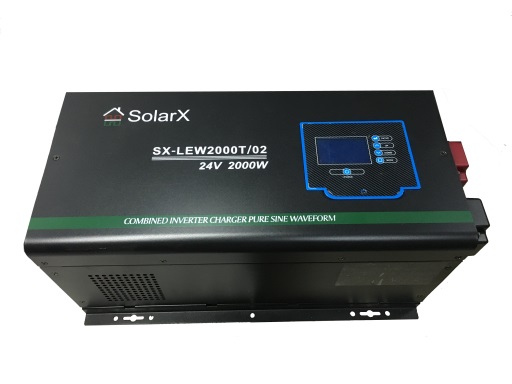 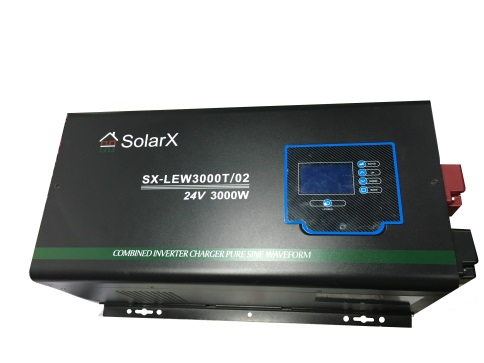 СодержаниеАннотацияРаспаковка и проверкаУстановкаОписание внешнего видаЭксплуатация и режимы зарядаРежим работыТехнические характеристикиВыявление и устранение неисправностейОбщие характеристикиРекомендации по замене аккумуляторных батарейИнструкция по технике безопасностиАннотацияДанное руководство содержит важные инструкции по технике безопасности. Прочтите инструкцию перед установкой и эксплуатацией и сохраните её в надёжном месте для дальнейшего использования в случае необходимости.Распаковка и проверкаОсмотрите упаковку на наличие повреждений. При обнаружении повреждений, немедленно обратитесь по месту приобретения. Сохраните упаковку для возможной транспортировки инвертора в дальнейшем.УстановкаУстановите инвертор в хорошо проветриваемом помещении (желательно с вентиляцией), подальше от воды, легковоспламеняющихся и вызывающих коррозию веществ.Рабочая температура в зоне размещения инвертора должна составлять от 0 °С до 40 °С.При перемещении инвертора из теплого в прохладное место, может возникнуть чрезмерная конденсация влаги, поэтому необходимо убедиться, что поверхность инвертора сухая, в противном случае, это может привести к короткому замыканию и повреждению устройства.3.4   Кабель питания должен быть подсоединён к розетке с заземлением, если таковая отсутствует, устройство необходимо заземлить вручную.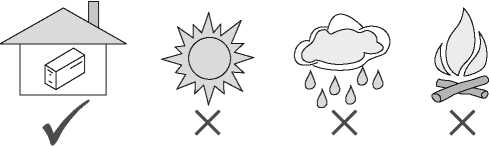 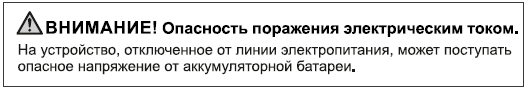 4. Описание внешнего вида4.1. Задняя панель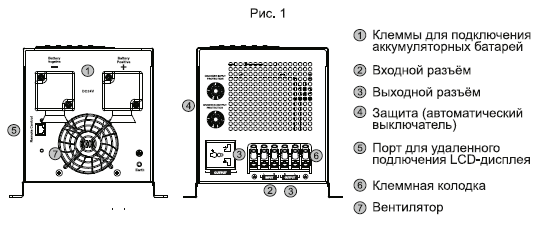 4.2 . Лицевая панель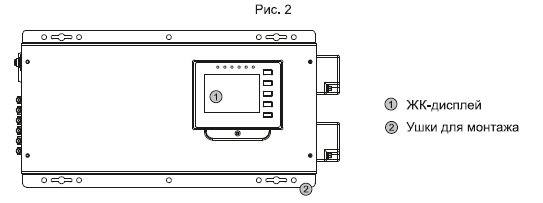 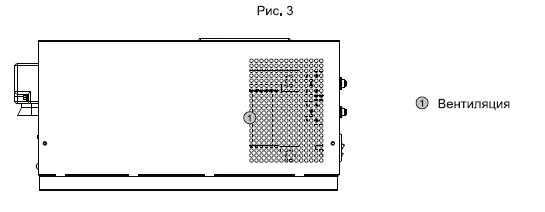 \4.3 . ЖК-дисплей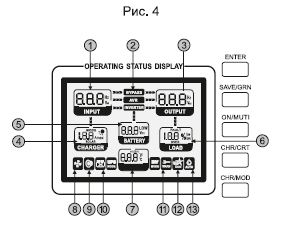 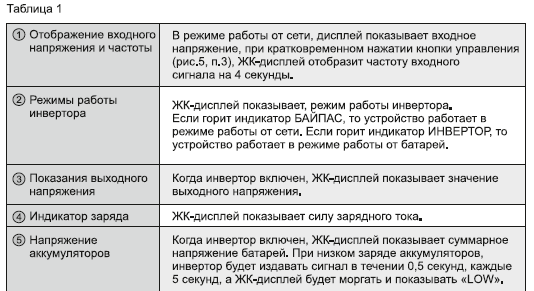 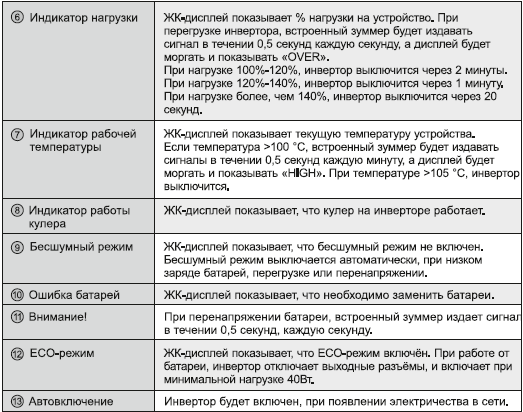 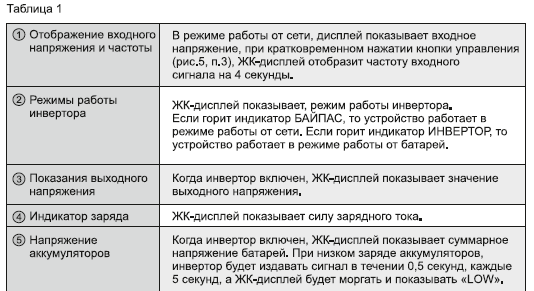 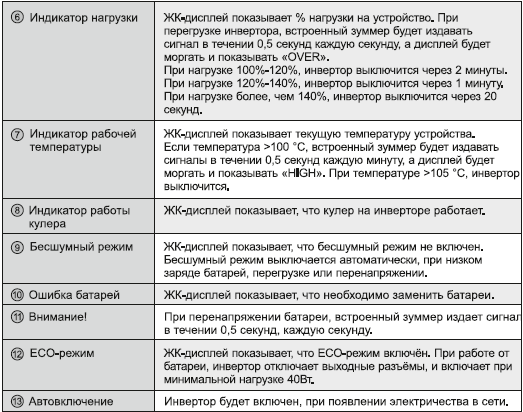 4.4. Управление на ЖК-Дисплее.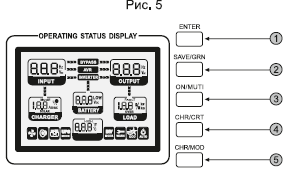 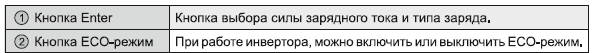 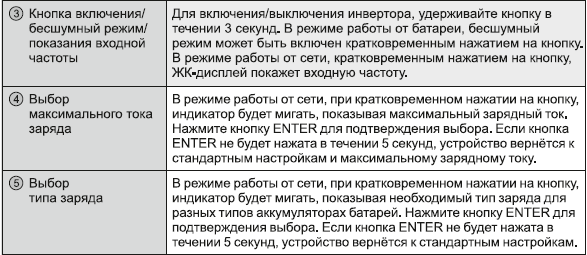 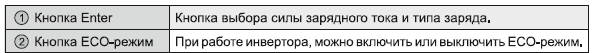 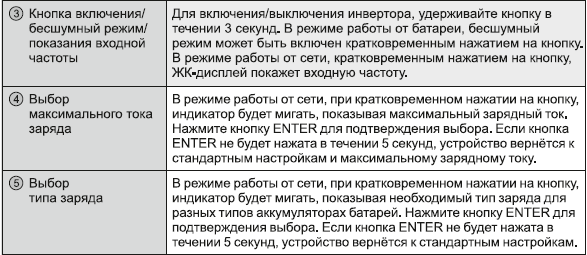 ЭксплуатацияПри подключении аккумулятора, обратите внимание на тип аккумуляторной батареи, приведённый в таблице 5.ОСТОРОЖНО!Красный провод подсоединяется к плюсовому полюсу(+), синий провод к минусовому(-). Убедитесь, что кабель надежно подсоединен. Не перепутайте и не замыкайте провода, это может привести к необратимым последствиям.При подключении к инвертору нагрузок, таких как: электродвигатель, холодильник, лазерный принтер и прочих, максимальная мощность инвертора должна быть такой же как пусковая мощность, так как пусковая мощность подобных приборов от двух до пяти раз выше их средне- потребляемой мощности.При подсоединении проводов к аккумулятору, возможно возникновение искры, в этот момент заряжаются конденсаторы внутри устройства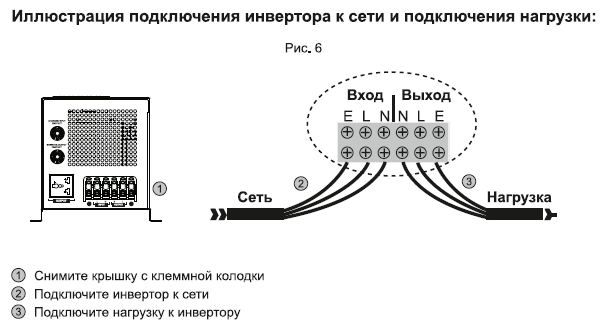 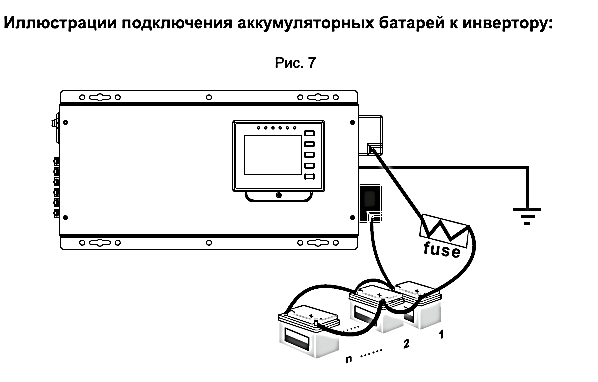 При подключении более одного аккумулятора к инвертору 24 В, подключение необходимо осуществлять последовательно 2 АКБ х 12 В каждый, чтобы суммарное напряжение было равно 24 В, емкость при этом равна емкости одного акб и не суммируется количеством АКБ в цепи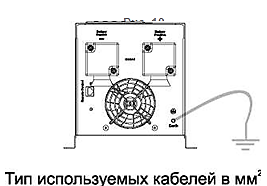 Обратите внимание, что, если имеются проблемы, с использованием, например, кабеля 90 мм2, используйте кабеля 2*50 мм2, или 3*35 мм2. Правильней всего, использовать 1 кабель для подключения, но так как кабеля в основном состоят из меди, не имеет значения используется 1 кабель или несколько кабелей. Работа любого устройства может быть улучшена более толстым кабелем и более короткой трассой подключения, поэтому, используйте длину кабеля, как можно короче.Режимы зарядаТип работы охлажденияМетод работы вентилятора зависит от режима работы инвертора или заряда. Работа вентилятора устроена таким образом, чтобы гарантировать высокую надежность и стабильную работу устройства при температуре 50С°.Скорость вентилятора зависит от температуры и напряжения устройства.Вентилятор не должен вкпючаться/выкпючаться неожиданно.Вентилятор должен работать на минимальной скорости необходимой для охлаждения устройства.Уровень шума вентилятора не должен превышать 60 Дцб.Режим работыВключение и отключение устройства.Для вкпючения/отключения инвертора, удерживайте кнопку (рис.5, п.1) управления в течении 3-х секунд.Функция автовкпючения (таб.1, п.13), включит инвертор автоматически, если энергоснабжение восстановлено.Автозарядка.При подаче электричества, инвертор заряжает аккумулятор автоматически, и индикатор заряда (таб.1, п.13) показывает, что аккумулятор заряжается, при условии, что аккумулятор не заряжен на 100%.Режим работы от сети.На дисплее отображается входное и выходное напряжение (таб.1, п.1,3).На дисплее отображается процент заряда аккумулятора (таб.1, п.5).При подсоединении большого количество устройств с высоким потреблением энергии, показания дисплея отображают соответствующее увеличение уровня нагрузки (таб.1, п.6). При нагрузке более чем 100%, индикатор перегрузки устройства (таб.1, п.6) постоянно мигает, а встроенный динамик издает длинные звуковые сигналы. Необходимо срочно уменьшить нагрузку до момента отключения сигнала тревоги.Режим работы от батареи.6.4.1 Индикатор заряда (таб.1, п.4), отображает заряд аккумулятора. Если заряд батареи на исходе, индикатор заряда постоянно мигает, а встроенный динамик издает длинные звуковые сигналы. Необходимо срочно выключить либо подключить инвертор к сети.Технические характеристики ИБП SolarX SX-LEW2000-3000T/02 линейно-интерактивный инверторного типа передовое технологичное решение для электросетей с низким качеством электроэнергии. Источники бесперебойного питания SolarX являются наиболее эффективным решением, благодаря ряду технических преимуществ, таких как:самая большая популярность среди пользователей и средняя стоимость;4-х ступенчатая стабилизация напряжения при помощи бустера (AVR). В конструкции широко применяются пассивные фильтры напряжения при работе от сети переменного тока;функция «холодный старт» (от АКБ при отсутствии внешнего питания);защита от перегрузок и короткого замыкания; возможность выбора режима работы: «Режим ИБП» или «Режим инвертора»;более широкий диапазон входного напряжения (в условиях нестабильной сети, реже переходят в режим работы от АКБ);увеличенное время автономной работы от АКБ благодаря возможности подключать дополнительные наружные батареи. Возможность выбора режима зарядки для нескольких типов батарей. Защита от глубоко разряда;усиленное интеллектуальное сетевое зарядное устройство 5A/10A/20A/30A/45A с возможностью регулировки тока заряда позволяет подключать АКБ большой емкости, оптимизирует их работу, сокращает время заряда батареи и продлевает их рабочий ресурс. Применимо к 8 типам батарей;чистая исходящая синусоида в режиме работы от АКБ;совместимость при работе от топливного генератора;выносной до 15 метров ЖК-дисплей.Основное назначение ИБП SolarX SX- LEW2000-3000T/02:   Защита не очень ответственной нагрузки в районах со стабильной частотой и небольшими колебаниями амплитуды напряжения. Входная сеть не имеет серьезных помех.  	ИБП SolarX SX-LEW2000-3000T/02  применяется  для надежной защиты оборудования и  критичных систем, в том числе: -  офисная и домашняя компьютерная техника  ,-  аварийное освещение, -  системы охранной и пожарной сигнализации, -  бытовая техника, -  отопительные системы, в том числе и автономные,-  системы контроля и управления частного или локального применения-  альтернативная энергетика.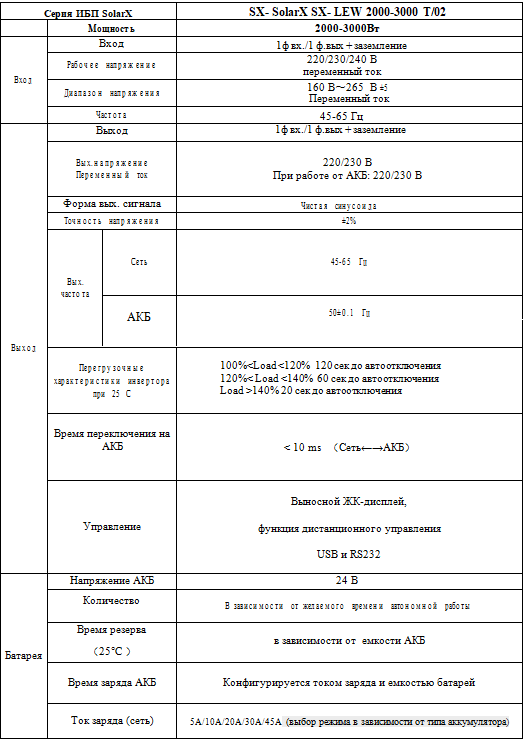 Выявление и устранение неисправностейОбщие характеристикиРекомендации по эксплуатации и замене аккумуляторной батареи (не поставляется в комплекте)Если аккумуляторная батарея не используется в течении долгого времени, необходима подзарядка каждые 4-6 месяцевВ нормальных условиях, срок действия аккумулятора составляет от 3 до 5 лет. Если эксплуатация или хранение аккумуляторной батареи осуществляли не должным образом, срок службы может заметно сократиться.Обязательно отключите инвертор и отсоедините источник питания перед заменой батареи.Перед заменой батареи снимите вещи, содержащие электропроводные материалы, такие как цепочки, наручные часы, кольца и т.д.Обязательно используйте отвертку с изолированной рукояткой.Не кладите инструменты или другие электропроводные материалы на батарею.Инструкции по технике безопасностиНе вскрывайте и не деформируйте батарею, так как при выделении электролита (аккумуляторной кислоты), возникает сильная токсичность.Постарайтесь не допустить короткого замыкания плюсового(+) и минусового(-) полюсов батареи, так как это может вызвать электрический шок или стать причиной возгорания.Запрещается утилизировать аккумуляторные батареи посредством сжигания, они могут взорваться.Зарядное устройство или инверторПри использовании на расстояние 0-1,5м.При использовании на расстояние 1,5-4м.125-180А50мм70мм180-330А70мм90ммТип аккумулятораТип аккумулятораЗарядкаЗарядкаЗарядкаХолостой ходХолостой ходХолостой ходТип аккумулятораТип аккумулятораНапряжениеНапряжениеНапряжениеНапряжениеНапряжениеНапряжениеТип аккумулятораТип аккумулятора12В24В48В12В24В48В0Заводские настройки------1Гелиевый (США)14285613.727.454.82AGM 114.128.256.41326.853.63AGM 214.629.258.413.727.454.84Герметичные свинцово-кислотные14.428.857.613,627.254.45Гелиевый (Европа)14.428.857.613,627.254.46Обслуживаемые свинцово-кислотные14.829.658.213.326.653.27Кальциевый15.130.260.413,627.254.48Сульфатация15.53162Выключение через 4 часаВыключение через 4 часаВыключение через 4 часа9Не используется------Условия работыПри включенииПри работеРежим работыТемпература радиатораДо 60С°До 65С°ВыключенТемпература радиатораОт 60С° до 80С°От 65С° до 85С°Скорость 50%Температура радиатораДо 80С°До 85С°Скорость 100%Ток зарядаДо 15%Не более 20%ВыключенТок зарядаОт 15% до 20%От 20% до 60%Скорость 50%Ток зарядаСвыше 40%Свыше 50%Скорость 100%Нагрузка в % (режим работы инвертора)До 15%30%ВыключенНагрузка в % (режим работы инвертора)От 30% до 50%20% или 50%Скорость 50%Нагрузка в % (режим работы инвертора)Не менее 40%Не менее 50%Скорость 100%ТАБЛИЦА УСТРАНЕНИЯ НЕИСПРАВНОСТЕЙТАБЛИЦА УСТРАНЕНИЯ НЕИСПРАВНОСТЕЙТАБЛИЦА УСТРАНЕНИЯ НЕИСПРАВНОСТЕЙПроблемаВероятные причиныРешениеНе включаетсяСлишком быстро нажимаете на кнопку включенияИнвертер не подсоединен к аккумулятору, либо включение происходит при слишком низком напряжении аккумулятораДефект в работе инвертораНажмите и удерживайте кнопку включения в течении 3 секундПроверьте подсоединение к аккумулятору. Подключите инвертор к сети, для подзарядки аккумулятораОбратитесь в сервис-центрИнвертер не обеспечивает ожидаемого время работы от батареиНедостаточный уровень заряда аккумуляторной батареиАккумулятор пришел в негодностьДефект в работе инвертораПодключите инвертор к сети, функция автозаряда подзарядит аккумуляторную батареюЗамените аккумуляторную батареюОбратитесь в сервис-центрИнвертор не переходит в режим работы от сети, и постоянно находится в режиме работы от батареиПлохой контакт вилки шнура электропитанияНет соответствующего напряжения в электросетиДефект в работе инвертораПроверьте вилку шнура электропитанияТестером проверьте электропитание в сетиОбратитесь в сервис-центрИнвертор не переходит в режим работы от батареи, и постоянно находится в режиме работы от сетиПлохой контакт клемм инвертора к аккумуляторуСлабый зарод аккумулятораАккумулятор пришел в негодностьДефект в работе инвертораПроверьте подключение к аккумуляторуПодключите инвертор к сети, функция автозаряда подзарядит аккумуляторную батареюЗамените аккумуляторную батареюОбратитесь в сервис-центрРежим работыВид неисправностиЗуммерОт сетиСС-От сетиCV-От сетиПлавающий-Режим работы инвертораИнвертор включен-Режим работы инвертораЭкономия энергии-РежимтревогиНизкий заряд батареиЗвук в течении 0,5с каждые 5с.РежимтревогиВысокий заряд батареиЗвук в течении 0,5с каждые 5с.РежимтревогиПерегрузка в режиме работы инвертораСмотрите таблицу 1РежимтревогиПерегрев в режиме работы инвертораЗвук в течении 0,5с каждые 1 с.РежимтревогиПерегрев в режиме работы от сетиЗвук в течении 0,5с каждые 1 с.ОшибкаОшибка вентилятораНепрекращающийся звуковой сигналОшибкаВысокое напряжение батареиНепрекращающийся звуковой сигналОшибкаПерегрузка в режиме работы инвертораНепрекращающийся звуковой сигналОшибкаПерегревНепрекращающийся звуковой сигналОшибкаПерезарядкаНепрекращающийся звуковой сигналСтандарт безопасностиСЕ (EN62040-1)Классификация ЭМСEN62040-2.C2Рабочая температура0 °СЧ0 °СТемпература хранения-15 °С-60 °СРабочая влажность5%-95%Уровень шума60 ДцбОхлаждениеПринудительное. Несколько типов работы вентилятора